Добрый день!Помогите сделать немного по удобнее ведомость инвентаризации«пересчет товаров» Нам в идеале от сюда делать ctri+С и ctri+V в Exel. Но он не копирует все данные.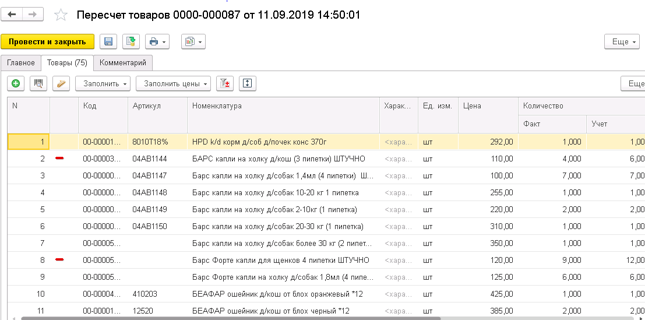 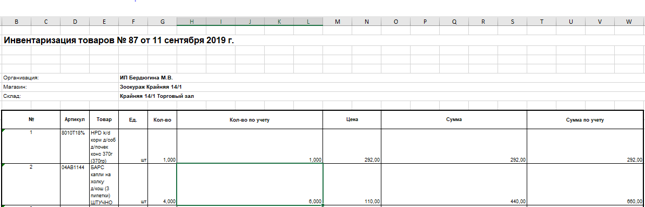 Пока обходим выводя на печать. От туда копируем. Получаем такой вид,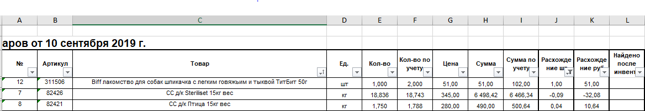 А потом вручную переводим в такой вид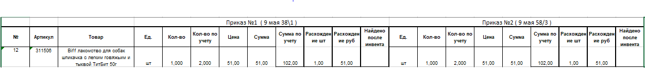 Ну конечно если высший пилотаж, нужна обработка, которая позволит собрать несколько приказов разных магазинов в один файл, где мы увидим общую картину по одному товару.  ( т.к. мы постоянно перемещаем товар из магазина в магазин.